DUE: December 1, 2023Contact InformationName of School/Agency:  USD #Institution Contact:           Telephone: E-mail address:                 Reporting Period: July 1, 2023 – December 1, 2023Please list and briefly describe all grant activities completed to date for each of the items that were addressed in your grant application. Also list major activities expected to occur during the next progress report period.Program UpdateDescribe how Career & Technical Education (CTE) programs supported by Perkins funds have been carried out with the funds received.Describe how CTE activities have been carried out with respect to meeting State and local adjusted levels of performance.Describe how the eligible recipient has:Developed, adopted, implemented, enhanced and offered the appropriate course of study for not less than one of the CTE programs;Improved academic and technical skills of CTE students by integrating and/or strengthening coherent and rigorous content aligned with challenging academic standards and relevant CTE programs to ensure learning in core academic subjects (as defined by Elementary & Secondary Education Act) and CTE courses; Provided CTE students with strong experience in, and understanding of, all aspects of an industry; Ensured that CTE students are taught to the same coherent and rigorous content aligned with challenging academic standards as are taught to other students; and Encouraged CTE students at the secondary level to enroll in rigorous and challenging courses in core academic subjects (as defined by Elementary & Secondary Education Act). Describe how comprehensive professional development (including initial teacher preparation) for CTE, academic, guidance and administrative personnel has been provided that promotes the integration of coherent and rigorous content aligned with challenging academic standards and relevant CTE (including curriculum development). Describe how parents, students, academic and CTE teachers, administrators, career guidance and academic counselors, representatives of business and industry (including small businesses), labor organizations, representatives of special populations, and other interested individuals have been involved in the development, implementation, and evaluation of CTE programs and how such individuals and entities are effectively informed about, and assisted in understanding the requirements of the Perkins Act, including CTE programs of study.  Records for this group must be maintained. Describe how the eligible recipient has ensured that the CTE program is of such size, scope and quality to bring about improvement in the quality of CTE. Describe the process that has been used to annually evaluate and continuously improve the performance of CTE programs. Describe how the eligible recipient has:Reviewed CTE programs, and identified and adopted strategies to overcome barriers that result in lowering rates of access to or lowering success in the programs, for special populations; Provided programs that are designed to enable the special populations to meet the local adjusted levels of performance; Provided activities to prepare special populations (including single parents) for high skill, high wage, or high demand occupations that will lead to self- sufficiency. Describe how grant recipient has ensured that individuals who are members of special populations are not discriminated against on the basis of their status as members of the special populations. Describe how funds were used to promote preparation for nontraditional fields. Describe how career guidance and academic counseling have been provided specifically to CTE students, including linkages to future education and training opportunities. Describe efforts to improve:Recruitment and retention of CTE faculty, and career guidance and academic counselors, including individuals in groups underrepresented in the teaching profession, and The transition to teaching from business and industry. Please identify equipment, resources, materials, tools and supplies purchased with Perkins funds.  List the cost and how it will be incorporated into the curriculum.  Indicate which of the Required Uses of Funds/Core Indicator the purchase applies to.  Required Uses of Funds and Core Indicators are listed in Appendix A. Number of CTE students being served by these funds:  	Other comments: Technical assistance needed:   Yes   NoIf yes, describe need: Completed by:                        Date: Please connect with your board clerk or fiscal officer to complete Report 240 sections and budget below.FY 23 (Reallocation) Report 240 FY 24 Report 240 FY 24 - Budget Summary*Payment to date total should match payment to date in Report 240.Authorized Signature (Superintendent or Designee) 					DateSubmit Electronically to:Helen Swanson hswanson@ksde.org  FY 23 AllocationPayment to DateEnding AvailableFY 24 AllocationPayment to DateEnding AvailableBudgeted Line ItemsBudgeted Line ItemsApproved CostsPayment to DateSUPPLIES; SOFTWARE AND SUBSCRIPTIONS & COMPUTING DEVICES (INCLUDING APPENDIX E1,2,3)SUPPLIES; SOFTWARE AND SUBSCRIPTIONS & COMPUTING DEVICES (INCLUDING APPENDIX E1,2,3)SUPPLIES; SOFTWARE AND SUBSCRIPTIONS & COMPUTING DEVICES (INCLUDING APPENDIX E1,2,3)1Supplies (items below $5,000: Classroom Resources, Small Equipment, etc.) (Appendix E1)$$2Software and Subscriptions (Appendix E2)$$3Computing Devices (Appendix E3)$$EQUIPMENT (Items at Or Above $5,000 In Value Per Item- Must Submit 3 Bids) (INCLUDING APPENDIX F)EQUIPMENT (Items at Or Above $5,000 In Value Per Item- Must Submit 3 Bids) (INCLUDING APPENDIX F)EQUIPMENT (Items at Or Above $5,000 In Value Per Item- Must Submit 3 Bids) (INCLUDING APPENDIX F)4Equipment (items at or above $5,000, not to exceed 50% of budget) (Appendix F)$$PROFESSIONAL DEVELOPMENT (INCLUDING APPENDIX G)PROFESSIONAL DEVELOPMENT (INCLUDING APPENDIX G)PROFESSIONAL DEVELOPMENT (INCLUDING APPENDIX G)5Professional Development (Registration fees) (Appendix G)$$6Contracted Services (Ex. Hiring a professional to lead PD)$$TIME AND EFFORT CERTIFICATION (APPENDIX H)TIME AND EFFORT CERTIFICATION (APPENDIX H)TIME AND EFFORT CERTIFICATION (APPENDIX H)7Salaries (attach position description and Appendix H)$$8Honorarium or Stipend (for curriculum development, etc.) (Appendix H)$$TRAVEL RELATED EXPENDITURESTRAVEL RELATED EXPENDITURESTRAVEL RELATED EXPENDITURES9Travel Expenses (Hotel, air fare, car, fuel, per diem) Use Conus guidelines to estimate)$$10Advisory Committee (travel expenses- NO FOOD) $$11CTSO Advisor Expenses (travel and registration expenses for CTSO Advisor participating in PD at CTSO events)$$OTHER ALLOWABLE EXPENDITURESOTHER ALLOWABLE EXPENDITURESOTHER ALLOWABLE EXPENDITURES12Substitutes (due to travel for PD or curriculum writing, etc.)$$13Externships (Teacher Internships in which a portion of teacher’s salary is paid by Perkins funds)$$14Institutional memberships (CTE organizations and professional organizations)$$$$$$$$TOTAL OF BUDGETED ITEMSTOTAL OF BUDGETED ITEMS$                    $At least 5% of your expenditures before administrative costs must be spent on Special PopulationsAt least 5% of your expenditures before administrative costs must be spent on Special PopulationsAt least 5% of your expenditures before administrative costs must be spent on Special PopulationsAdministrative Costs (Not to exceed 5% of allocation)Administrative Costs (Not to exceed 5% of allocation)$                     TOTAL EXPENSES (must not exceed total allocation)	TOTAL EXPENSES (must not exceed total allocation)	$                    For more information, contact:Helen SwansonCoordinatorCareer, Standards and Assessment ServicesPhone 785-296-4912hswanson@ksde.org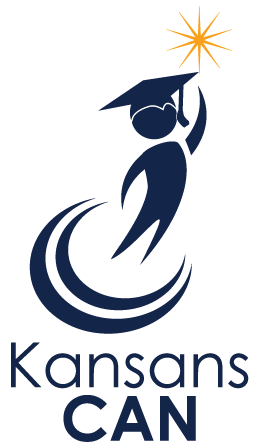 Kansas State Department of Education900 S.W. Jackson Street, Suite 102Topeka, Kansas 66612-1212www.ksde.org